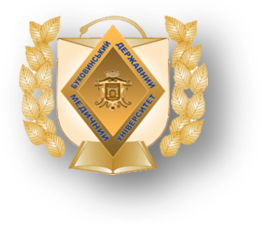 ДОДАТОКдо доповіді
проректора з наукової роботи
професора О.І. Іващука

 «Звіт про результати виконання плану
наукових досліджень за 2015 рік»НАУКОВО-ПЕДАГОГІЧНИЙ СКЛАД
(НПС) УНІВЕРСИТЕТУКількість посад ПВС	- 694Кількість фізичних осіб	- 685Кількість докторів наук	- 79 Кількість кандидатів наук	- 383Кількість професорів	- 68Кількість доцентів	- 220 Кількість кафедр	- 47Кількість кафедр, що очолюють доктори наук		- 40 Кількість кафедр, які очолюють кандидати наук  	- 7 ПІДГОТОВКА НАУКОВО-ПЕДАГОГІЧНИХ КАДРІВ У 2015 РОЦІЗАТВЕРДЖЕНІ У 2015 РОЦІЗатверджені ДАК доктори наук:Затверджені ДАК кандидати наук:ОСНОВНІ ПОКАЗНИКИ НАУКОВОЇ ДІЯЛЬНОСТІ ПРОФЕСОРСЬКО-ВИКЛАДАЦЬКОГО СКЛАДУ УНІВЕРСИТЕТУ У 2015 РОЦІКІЛЬКІСТЬ ВІТЧИЗНЯНИХ СТАТЕЙ, ОПУБЛІКОВАНИХ КАФЕДРАМИ У 2015 РОЦІКІЛЬКІСТЬ СТАТЕЙ, ОПУБЛІКОВАНИХ КАФЕДРАМИ ЗА КОРДОНОМ У 2015 РОЦІКІЛЬКІСТЬ ВІТЧИЗНЯНИХ ТЕЗ, ОПУБЛІКОВАНИХ КАФЕДРАМИ У 2015 РОЦІКІЛЬКІСТЬ ТЕЗ, ОПУБЛІКОВАНИХ КАФЕДРАМИ ЗА КОРДОНОМ У 2015РОЦІКІЛЬКІСТЬ ПАТЕНТІВ ТА ДЕКЛАРАЦІЙНИХ ПАТЕНТІВ ОТРМАНИХ СПІВРОБІТНИКАМИ КАФЕДР УНІВЕРСИТЕТУ У 2015 РОЦІЗАГАЛЬНА ОЦІНКА ДІЯЛЬНОСТІ КАФЕДР У 2015 РОЦІЗАГАЛЬНА ОЦІНКА ДІЯЛЬНОСТІ КАФЕДР У 2015 
(у розрізі напрямків)Інтегрована оцінка наукової діяльності кафедр визначалася за такими критеріями:1. Кількість наукових праць опублікованих професорсько-викладацьким персоналом кафедри (вітчизняні статті, вітчизняні тези, закордонні статті, закордонні тези) визначаються діленням кількості наукових праць на одну фізичну особу.	+2.  Затверджена докторська – 25 балів;Затверджена кандидатська – 10 балів;За видану монографію – 10 балів;За виданий інформаційний лист – 3 бали;За видану методичну рекомендацію – 3 бали;За внесення в Реєстр нововведення (за 2015 рік) – 5 балів; Патент – 3 бали;Раціоналізаторська пропозиція – 1 бал;Проведення конференцій: включені до Реєстру МОЗ – 10 балів; 
не включені до Реєстру МОЗ – 8 балів.Зразок: кафедра «онкології та радіології» 18 місце – 54,88 балів (2,1+2,7+0,08+30+12+8=54.88)1. Загальна кількість наукових праць опублікованих професорсько-викладацьким персоналом кафедри:вітчизняні статті – 2,1 (26:12)вітчизняні тези – 2,7 (33:12)закордонні статті – 0,08 (1:12)закордонні тези – 0 (0:12)+2.  затверджена докторська – 0 балівзатверджена кандидатська – 0 балів монографії – 30 балів (3)інформаційний лист – 0 балівметодична рекомендація – 0 бали нововведення – 0 балів патенти – 12 балів (4)рац. пропозиції – 0 балів конференція – 8 балів (1).ПоказникиДисертаціїДисертаціїПоказникидокторськікандидатськіЗатверджено ДАК України536Захищено у спеціалізованих вчених радах538Подано до захисту (оголошено про захист)424Апробовано623Заплановано919№ Прізвище канд. медичних наукПрізвище наукового консультантаБоднар Г.Б. Бережний В.В.Левандовський Р.А.Бєліков О.Б.Максим’юк В.В.Полянський І.Ю.Федів В.І. Савчук А.Й.Цигикало О.В.Ахтемійчук Ю.Т.№ Прізвище канд. медичних наукПрізвище наукового керівникаАндрійчук Н.Й.Власик Л.І.Аністратенко А.В.Мельничук Б.І.Антонюк Т.В.Шкварковський І.В.Бєлікова Н.І.Петрушанко Т.О.Бойчук О.М.Макар Б.Г.Вепрюк Ю.М.Роговий Ю.Є.Галущинська А.В.Безруков Л.О.Гінгуляк О.М.Тащук В.К.Головачук О.К.Каліновська І.В.Голяр О.І.Сидорчук І.Й.Гонцарюк Д.О.Федів О.І.Гречко Д.І.Давиденко І.С.Григола О.Г.Колоскова О.К.Дмитренко Р.Р.Ходоровський Г.І.Доголіч О.І.Волошин О.І.Дудка Т.В.Хухліна О.С.Жуковська А.О.Бурдяк В.І.Залявська О.В.Хухліна О.С.Кавуля Е.В.Пашковський В.М.Караван Я.І.Бєліков О.Б.Копчук Т.Г.Роговий Ю.Є.Коротун О.П.Власик Л.І.Коханюк Ю.В.Федів О.І.Кулачек В.Т.Зуб Л.О.Малик Ю.Ю.Федонюк Л.Я.Мандрик О.Є.Хухліна О.С.Микалюк Л.В.Колоскова О.К.Паламарчук С.І.Борисенко А.В.Пентелейчук Н.П.Федонюк Л.Я.Петринич В.В.Власик Л.І.Ревенко Ж.А.Бодня К.І.Роман Л.А.Антофійчук В.В.Сахацька І.М.Кисличенко В.С.Семенюк Т.О.Федонюк Л.Я.Унгурян А.М.Боднар Б.М.Шевчук В.В.Федів О.І.Вид видання діяльності2014 рік 2015 рікМонографій 323 (закорд.) 36  4 (закорд.) Методичних рекомендацій 610Інформаційних листів 3020Журнальних статей 13501163Тез та матеріалів наукових форумів різного рівня 1919 1928Опубліковано наукових робіт за кордоном:  статей  тез та матеріалів конгресів 502352 542358Розроблено і подано до друку нововведень 4854Внесено нововведень до Державного реєстру галузевих нововведень 3135Направлено заявок на одержання патентів на корисну модель 11863Отримано патентів 8669Об’єкти авторського права12Видано посвідчень на раціоналізаторські пропозиції 126103Проведено наукових конференцій та з’їздів 315 (включені  Реєстр)377 (включені  Реєстр)№ П/ПНазва кафедриК-сть фізич-них осібВсього працьСтати-стич-ний показ-ник на 1 ф.о.Місце
1-281234566Біоорганічної і біологічної хімії та клінічної біохімії 13134,329Педіатрії та дитячих інфекційних хвороб17603,541Фармацевтичної ботаніки та фармакогнозії5173,45Анестезіології та реаніматології8273,32Акушерства, гінекології та перинатології7233,214Дитячої хірургії та отоларингології11363,230Педіатрії та медичної генетики 9283,120Медичної біології та генетики824328Патологічної фізіології8232,835Сімейної медицини8232,844Фтизіатрії та пульмонології9262,89Внутрішньої медицини24672,743Фізіології ім. Я.Д. Кіршенблата10272,712Гістології, цитології та ембріології9242,610Внутрішньої медицини, фізичної реабілітації та спортивної медицини 10252,533Психології та соціології9232,534Судової медицини та медичного правознавства6152,545Хірургії12312,527Патологічної анатомії 10232,337Суспільних наук та українознавства 19442,31Акушерства та гінекології15332,213Дерматовенерології7162,231Пропедевтики внутрішніх хвороб15342,219Клінічної імунології, алергології та ендокринології11242,124Онкології та радіології12262,14Анатомії, топографічної анатомії та оперативної хірургії1122238Травматології, ортопедії та нейрохірургії15291,923Нервових хвороб, психіатрії та медичної психології ім. С.М. Савенка12221,811Гігієни та екології11191,73Анатомії людини імені М.Г.Туркевича22371,621Медичної та фармацевтичної хімії13211,67Біологічної фізики та медичної інформатики18281,518Інфекційних хвороб та епідеміології12191,536Соціальної медицини та ООЗ11171,540Фармакології14221,547Хірургічної та дитячої стоматології28401,48Внутрішньої медицини, клінічної фармакології та професійних хвороб 23301,322Мікробіології та вірусології12161,332Педіатрії, неонатології та перинатальної медицини14191,316Загальної хірургії10111,146Хірургії та урології18201,117Іноземних мов22231,0426Офтальмології ім. Б.Л. Радзіховського66115Догляду за хворими та вищої медсестринської освіти17160,942Фармації16150,939Терапевтичної стоматології15120,825Ортопедичної стоматології1270,5№ П/ПНазва кафедриК-сть фізич-них осібВсього працьСтати-стич-ний показ-ник на 1 ф.о.Місце1-22           1234562Акушерства, гінекології та перинатології7192,74Анатомії, топографічної анатомії та оперативної хірургії11262,316Загальної хірургії10232,319Клінічної імунології, алергології та ендокринології11242,117Іноземних мов2245230Педіатрії та медичної генетики 9171,844Фтизіатрії та пульмонології9171,829Педіатрії та дитячих інфекційних хвороб17261,55Анестезіології та реаніматології8111,321Медичної та фармацевтичної хімії13181,327Патологічної анатомії 10131,328Патологічної фізіології891,115Догляду за хворими та вищої медсестринської освіти17181,059Внутрішньої медицини24251,0432Педіатрії, неонатології та перинатальної медицини1414133Психології та соціології99140Фармакології14130,93Анатомії людини імені М.Г.Туркевича22190,88Внутрішньої медицини, клінічної фармакології та професійних хвороб 23190,834Судової медицини та медичного правознавства650,839Терапевтичної стоматології15120,86Біоорганічної і біологічної хімії та клінічної біохімії 13100,718Інфекційних хвороб та епідеміології1290,720Медичної біології та генетики860,71Акушерства та гінекології15100,641Фармацевтичної ботаніки та фармакогнозії530,645Хірургії1280,647Хірургічної та дитячої стоматології28180,67Біологічної фізики та медичної інформатики18100,522Мікробіології та вірусології12100,523Нервових хвороб, психіатрії та медичної психології ім. С.М. Савенка1270,535Сімейної медицини840,536Соціальної медицини та ООЗ1160,537Суспільних наук та українознавства 19110,546Хірургії та урології18100,514Дитячої хірургії та отоларингології1150,431Пропедевтики внутрішніх хвороб1560,438Травматології, ортопедії та нейрохірургії1570,442Фармації1670,412Гістології, цитології та ембріології930,310Внутрішньої медицини, фізичної реабілітації та спортивної медицини 1020,213Дерматовенерології720,243Фізіології ім.Я.Д. Кіршенблата1020,211Гігієни та екології1120,126Офтальмології ім. Б.Л. Радзіховського610,124Онкології та радіології1210,0825Ортопедичної стоматології1200№ П/ПНазва кафедриК-сть фізич-них осібВсього працьСтати-стич-ний показ-ник на 1 ф.о.Місце1-36           1234565Анестезіології та реаніматології8627,74Анатомії, топографічної анатомії та оперативної хірургії11817,327Патологічної анатомії 10595,92Акушерства, гінекології та перинатології7415,823Нервових хвороб, психіатрії та медичної психології ім. С.М. Савенка12705,830Педіатрії та медичної генетики 9535,819Клінічної імунології, алергології та ендокринології11595,331Пропедевтики внутрішніх хвороб15775,113Дерматовенерології735510Внутрішньої медицини, фізичної реабілітації та спортивної медицини 10484,820Медичної біології та генетики8394,829Педіатрії та дитячих інфекційних хвороб17794,616Загальної хірургії10454,544Фтизіатрії та пульмонології9394,315Догляду за хворими та вищої медсестринської освіти17714,126Офтальмології ім. Б.Л. Радзіховського6254,13Анатомії людини імені М.Г.Туркевича2288440Фармакології14523,78Внутрішньої медицини, клінічної фармакології та професійних хвороб 23823,511Гігієни та екології11393,59Внутрішньої медицини24823,414Дитячої хірургії та отоларингології11373,312Гістології, цитології та ембріології9293,233Психології та соціології9293,241Фармацевтичної ботаніки та фармакогнозії515345Хірургії1237324Онкології та радіології12332,735Сімейної медицини8212,66Біоорганічної і біологічної хімії та клінічної біохімії 13332,57Біологічної фізики та медичної інформатики18452,536Соціальної медицини та ООЗ11272,432Педіатрії, неонатології та перинатальної медицини14322,247Хірургічної та дитячої стоматології28602,117Іноземних мов2245234Судової медицини та медичного правознавства612243Фізіології ім.Я.Д. Кіршенблата10191,946Хірургії та урології18351,922Мікробіології та вірусології12221,818Інфекційних хвороб та епідеміології12211,739Терапевтичної стоматології15241,621Медичної та фармацевтичної хімії13201,525Ортопедичної стоматології12171,437Суспільних наук та українознавства 19271,438Травматології, ортопедії та нейрохірургії15211,442Фармації16181,11Акушерства та гінекології1515128Патологічної фізіології881№ П/ПНазва кафедриК-сть фізич-них осібВсього працьСтати-стич-ний показ-ник на 1 ф.о.Місце1-2012345615Догляду за хворими та вищої медсестринської освіти7314,416Загальної хірургії10373,729Педіатрії та дитячих інфекційних хвороб17462,744Фтизіатрії та пульмонології9202,222Мікробіології та вірусології12231,930Педіатрії та медичної генетики 9121,335Сімейної медицини8111,332Педіатрії, неонатології та перинатальної медицини14171,240Фармакології1414145Хірургії12110,918Інфекційних хвороб та епідеміології12100,89Внутрішньої медицини24170,733Психології та соціології970,75Анестезіології та реаніматології850,68Внутрішньої медицини, клінічної фармакології та професійних хвороб 23130,513Дерматовенерології740,519Клінічної імунології, алергології та ендокринології1160,526Офтальмології ім. Б.Л. Радзіховського630,54Анатомії, топографічної анатомії та оперативної хірургії1150,46Біоорганічної і біологічної хімії та клінічної біохімії 1360,439Терапевтичної стоматології1560,441Фармацевтичної ботаніки та фармакогнозії520,47Біологічної фізики та медичної інформатики1870,312Гістології, цитології та ембріології930,320Медичної біології та генетики830,323Нервових хвороб, психіатрії та медичної психології ім. С.М. Савенка1240,325Ортопедичної стоматології1240,327Патологічної анатомії 1030,331Пропедевтики внутрішніх хвороб1550,334Судової медицини та медичного правознавства620,31Акушерства та гінекології1530,22Акушерства, гінекології та перинатології720,210Внутрішньої медицини, фізичної реабілітації та спортивної медицини 1020,238Травматології, ортопедії та нейрохірургії1530,23Анатомії людини імені М.Г.Туркевича2230,111Гігієни та екології1120,114Дитячої хірургії та отоларингології1120,128Патологічної фізіології810,137Суспільних наук та українознавства 1930,142Фармації1620,146Хірургії та урології1830,117Іноземних мов2220,0921Медичної та фармацевтичної хімії1310,0747Хірургічної та дитячої стоматології2820,0724Онкології та радіології120036Соціальної медицини та ООЗ110043Фізіології ім.Я.Д. Кіршенблата1000№ п/пНазва кафедриК-сть
патентівСума
балів1234Акушерства та гінекології822.5Акушерства, гінекології та перинатології26Анатомії людини імені М.Г.Туркевича34.5Анатомії, топографічної анатомії та оперативної хірургії912Анестезіології та реаніматології13Біоорганічної і біологічної хімії та клінічної біохімії 11Біологічної фізики та медичної інформатики37.5Внутрішньої медицини, клінічної фармакології та професійних хвороб 13Внутрішньої медицини37.5Внутрішньої медицини, фізичної реабілітації та спортивної медицини 26Гігієни та екології0Гістології, цитології та ембріології56Дерматовенерології0Дитячої хірургії та отоларингології39Догляду за хворими та вищої медсестринської освіти52.5Загальної хірургії57.5Іноземних мов0Інфекційних хвороб та епідеміології26Клінічної імунології, алергології та ендокринології11.5Медичної біології та генетики0Медичної та фармацевтичної хімії0Мікробіології та вірусології0Нервових хвороб, психіатрії та медичної психології ім. С.М. Савенка22.5Онкології та радіології412Ортопедичної стоматології39Офтальмології ім. Б.Л. Радзіховського0Патологічної анатомії 1019.5Патологічної фізіології88.4Педіатрії та дитячих інфекційних хвороб515Педіатрії та медичної генетики 26Пропедевтики внутрішніх хвороб36.75Педіатрії, неонатології та перинатальної медицини0Психології та соціології0Судової медицини та медичного правознавства13Сімейної медицини27Соціальної медицини та ООЗ0Суспільних наук та українознавства 0Травматології, ортопедії та нейрохірургії13Терапевтичної стоматології0Фармакології0Фармацевтичної ботаніки та фармакогнозії0Фармації11Фізіології ім.Я.Д. Кіршенблата10.75Фтизіатрії та пульмонології13Хірургії816.6Хірургії та урології513Хірургічної та дитячої стоматології412№ п/пНазва кафедриСума балівМісце123429Педіатрії та дитячих інфекційних хвороб102,325Ортопедичної стоматології101,230Педіатрії та медичної генетики 8710Внутрішньої медицини, фізичної реабілітації та спортивної медицини 85,79Внутрішньої медицини76,348Внутрішньої медицини, клінічної фармакології та професійних хвороб 72,119Клінічної імунології, алергології та ендокринології70,512Гістології, цитології та ембріології70,44Анатомії, топографічної анатомії та оперативної хірургії6935Сімейної медицини65,246Хірургії та урології64,644Фтизіатрії та пульмонології63,131Пропедевтики внутрішніх хвороб60,753Анатомії людини імені М.Г.Туркевича597Біологічної фізики та медичної інформатики57,338Травматології, ортопедії та нейрохірургії56,95Анестезіології та реаніматології55,924Онкології та радіології54,8823Нервових хвороб, психіатрії та медичної психології ім. С.М. Савенка53,913Дерматовенерології51,945Хірургії49,627Патологічної анатомії 49,332Педіатрії, неонатології та перинатальної медицини47,71Акушерства та гінекології47,52Акушерства, гінекології та перинатології45,937Суспільних наук та українознавства 44,347Хірургічної та дитячої стоматології43,1711Гігієни та екології39,420Медичної біології та генетики38,817Іноземних мов37,1316Загальної хірургії37,114Дитячої хірургії та отоларингології3518Інфекційних хвороб та епідеміології33,733Психології та соціології33,436Соціальної медицини та ООЗ32,428Патологічної фізіології23,440Фармакології22,139Терапевтичної стоматології21,641Фармацевтичної ботаніки та фармакогнозії17,415Догляду за хворими та вищої медсестринської освіти13,9521Медичної та фармацевтичної хімії12,4722Мікробіології та вірусології9,56Біоорганічної і біологічної хімії та клінічної біохімії 8,934Судової медицини та медичного правознавства8,642Фармації6,526Офтальмології ім. Б.Л. Радзіховського5,743Фізіології ім.Я.Д. Кіршенблата5,55БалиБали1053331№ П/П Назва кафедриВітчизняні статтіЗакордонні статтіВітчизняні тезиЗакордонні тезиМонографіїНововведенняІнформаційні листиМетод. рекомендаціїПатентиРацпропозиціїПроведено конференційЗатверджені докторські та кандидатськіСума балівМісце123456789101112131415161Акушерства та гінекології2,20,610,2000022,51101047,5242Акушерства, гінекології та перинатології3,22,75,80,2010120660045,9253Анатомії людини ім. М.Г.Туркевича1,60,840,1305034,5001059144Анатомії, топографічної анатомії та оперативної хірургії22,37,30,41000012010256995Анестезіології та реаніматології3,31,37,70,61015303201055,9176Біоорганічної і біологічної хімії та клінічної біохімії 4,30,72,50,4000010008,9437Біологічної фізики та медичної інформатики1,50,52,50,3200007,5002557,3158Внутрішньої медицини, клінічної фармакології та професійних хвороб 1,30,83,50,5200033283072,169Внутрішньої медицини2,71,043,40,7015067,5004076,34510Внутрішньої медицини, фізичної реабілітації та спортивної медицини 2,50,24,80,2050069481085,7411Гігієни та екології1,70,13,50,100600082039,42812Гістології, цитології та ембріології2,60,33,20,3205036003070,4813Дерматовенеро-логії2,20,250,51015000118051,92014Дитячої хірургії та отоларингології3,20,43,30,1000396010353215Догляду за хворими та вищої медсестринської освіти0,91,054,14,400002,510013,954016Загальної хірургії1,12,34,53,7100007,508037,13117Іноземних мов1,04220,0900000032037,133018Інфекційних хвороб та епідеміології1,50,71,70,8003061001033,73319Клінічної імунології, алергології та ендокринології2,12,15,30,5405601,508070,5720Медичної біології та генетики30,74,80,31010000001038,82921Медичної та фармацевтичної хімії1,61,31,50,070000008012,474122Мікробіології та вірусології1,30,51,81,9000004009,54223Нервових хвороб, психіатрії та медичної психології ім.
 С.М. Савенка1,80,55,80,32010302,5001053,91924Онкології та радіології2,10,082,70300001208054,881825Ортопедичної стоматології0,501,40,310350090045101,2226Офтальмології ім. Б.Л. Радзіхов-ського10,14,10,5000000005,74627Патологічної анатомії 2,31,35,90,3000019,50101049,32228Патологічної фізіології2,81,110,1100008,400023,43629Педіатрії та дитячих інфекційних хвороб3,51,54,62,7105331516830102,3130Педіатрії та медичної генетики 3,11,85,81,30100060342587331Пропедевтики внутрішніх хвороб2,20,45,10,3105306,750181060,751332Педіатрії, неонатології та перинатальної медицини1,312,21,2100600026047,72333Психології та соціології2,513,20,7000000161033,43434Судової медицини та медичного правознавства2,50,820,3000030008,64435Сімейної медицини2,80,52,61,300037048065,21036Соціальної медицини та ООЗ1,50,52,40100000081032,43537Суспільних наук та українознавства 2,30,51,40,1200000002044,32638Травматології, ортопедії та нейрохірургії1,90,41,40,21000032416056,91639Терапевтичної стоматології0,80,81,60,400000081021,63840Фармакології1,50,93,7105000001022,13741Фармацевтичної ботаніки та фармакогнозії3,40,630,400000001017,43942Фармації0,90,41,10,1003010006,54543Фізіології ім.
Я.Д. Кіршенблата2,70,21,9000000,750005,554744Фтизіатрії та пульмонології2,81,84,32,2205333018063,11245Хірургії2,50,630,9000016,6102549,62146Хірургії та уроло-гії1,10,51,90,120153013001064,61147Хірургічної та дитячої стоматології1,40,62,10,07006312081043,1727